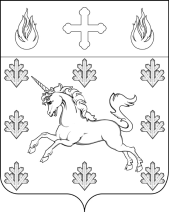 ГЛАВАПОСЕЛЕНИЯ СОСЕНСКОЕПОСТАНОВЛЕНИЕ_____20.06.2016_____№_____01-07-20/6_____Об утверждении Порядка сообщения главой администрации                                 поселения Сосенское о возникновении личной заинтересованности при исполнении должностных обязанностей, которая приводит или может привести к конфликту интересовВ соответствии с федеральными законами от 02.03.2007 г. № 25-ФЗ                                              «О муниципальной службе в Российской Федерации» и от 25.12.2008 г. № 273-ФЗ                                «О противодействии коррупции»,ПОСТАНОВЛЯЮ:Утвердить Порядок сообщения главой администрации поселения Сосенское                      о возникновении личной заинтересованности при исполнении должностных обязанностей, которая приводит или может привести к конфликту интересов согласно приложению                         к настоящему постановлению.Опубликовать данное постановление в газете «Сосенские вести»                                         и разместить на официальном сайте органов местного самоуправления поселения Сосенское в информационно-телекоммуникационной сети «Интернет».Данное постановление вступает в силу со дня его официального опубликования.Глава поселения Сосенское                                                                                В.М. ДолженковПриложение к Постановлению главы поселения Сосенское № 01-07-20/6 от 20.06.2016 г. Порядок сообщения главой администрации поселения Сосенское                                                  о возникновении личной заинтересованности при исполнении должностных обязанностей, которая приводит или может привести к конфликту интересовНастоящий Порядок регулирует вопросы сообщения главой администрации поселения Сосенское (далее – глава администрации) о возникновении личной заинтересованности при исполнении должностных обязанностей, которая приводит или может привести к конфликту интересов (далее – личная заинтересованность).Глава администрации в соответствии с законодательством                            Российской Федерации о противодействии коррупции обязан сообщать о возникновении личной заинтересованности, а также принимать меры по предотвращению                                   или урегулированию конфликта интересов.Сообщение оформляется в письменной форме в виде уведомления                             о возникновении личной заинтересованности, составленного по форме согласно приложению к настоящему Порядку (далее – уведомление).Глава администрации обязан сообщить главе поселения Сосенское                             о возникновении личной заинтересованности, как только ему станет об этом известно,                     и не позднее рабочего дня, следующего за днем, когда главе администрации стало известно о возникновении личной заинтересованности,                                                 направить главе поселения Сосенское уведомление.Организация работы с уведомлениями осуществляется в порядке, установленном для организации работы с уведомлениями о возникновении личной заинтересованности при исполнении должностных обязанностей, которая приводит или может привести к конфликту интересов, в отношении муниципальных служащих администрации поселения Сосенское.Рассмотрение уведомления и принятие по нему решения осуществляется                    в порядке, установленном Положением о комиссии по соблюдению требований                               к служебному поведению муниципальных служащих и урегулированию конфликта интересов в администрации поселения Сосенское, утвержденным решением Совета депутатов поселения Сосенское.Приложениек Порядку сообщения главой администрации поселения Сосенское о возникновении личной заинтересованности при исполнении должностных обязанностей, которая приводит или может привести к конфликту интересов___________________________________(отметка (дата, подпись, Ф.И.О.) об ознакомлении главой муниципального округа / городского округа / поселения __________)Главе поселения Сосенское______________________________(Ф.И.О.)от ____________________________________________________________(Ф.И.О. замещаемая должность)Уведомление о возникновении личной заинтересованности при исполнении должностных обязанностей, которая приводит или может привести к конфликту интересовСообщаю о возникновении у меня личной заинтересованности при исполнении должностных обязанностей, которая приводит или может привести к конфликту интересов (нужное подчеркнуть).Обстоятельства, являющиеся основанием возникновения личной заинтересованности:                                                                            Должностные обязанности, на исполнение которых влияет или может повлиять личная заинтересованность:                                                                 Предлагаемые меры по предотвращению или урегулированию конфликта интересов:                                                                                            Намереваюсь (не намереваюсь) лично присутствовать на заседании Комиссии по соблюдению требований к служебному поведению муниципальных служащих и урегулированию конфликта интересов в Администрации поселения Сосенское при рассмотрении настоящего уведомления (нужное подчеркнуть).20г.(подпись лица, направляющего уведомление)(расшифровка подписи)